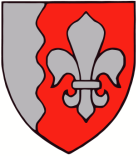 JÕELÄHTME VALLAVALITSUS	KaitseministeeriumMuinsuskaitseametPolitsei- ja PiirivalveametPäästeamet                                                                                                 	Veeteede Amet							          13.10.2021 nr 7-3/4745Kaberneeme küla Kordoni tee 40 maaüksuse detailplaneeringTeatame Teile Kaberneeme küla Kordoni tee 40 maaüksuse detailplaneeringu lähteseisukohtade ja eskiislahenduse avalikust  väljapanekust, mis toimub 14.10.–14.11.2021 ning avalikust arutelust, mis toimub 24.11.2021 kell 15.00 Jõelähtme vallamajas (Postijaama tee 7, Jõelähtme küla, Jõelähtme vald).Planeeritav maaüksus Kordoni tee 40 asub Kaberneeme külas, Kaberneeme poolsaare keskosas, juurdepääsuga munitsipaalomandis olevalt Kordoni teelt ning paikneb üksikelamutega hoonestatud maaüksuste Kordoni tee 38 ja Kordoni tee 42 vahel. Algatatava detailplaneeringu koostamise eesmärgiks on Kordoni tee 40 maaüksusele ehitusõiguse määramine üksikelamu ja abihoone ning ranna kindlustusrajatise rajamiseks, hoonestustingimuste täpsustamine, juurdepääsu ja tehnovarustuse lahendamine ning keskkonnatingimuste seadmine planeeringuga kavandatu elluviimiseks. Planeeritava ala suuruseks on määratud ca 2000 m².  Detailplaneeringu algatamise taotlus sisaldab ettepanekut kehtiva üldplaneeringu muutmiseks üldplaneeringu kohase elamukrundi suuruse ja elamute vahelise kauguse osas.Materjalidega saab tutvuda Jõelähtme valla kodulehel (joelahtme.kovtp.ee) ning kaardirakenduses EVALD (http://service.eomap.ee/joelahtmevald/). Jõelähtme vallamajas kohapeal materjalidega tutvumiseks võtke eelnevalt ühendust vallavalitsuse planeeringuspetsialistiga: Tiina Skolimowski, telefon 6054855, e-post tiina.skolimowski@joelahtme.ee.Arvamused ning ettepanekud saata e-posti aadressile kantselei@joelahtme.ee või paberkandjal Jõelähtme Vallavalitsusele aadressil Postijaama tee 7, Jõelähtme küla, 74202, Jõelähtme vald.Arutelul osalemiseks palume registreerida end hiljemalt 22.11.2021 e-posti aadressil kantselei@joelahtme.ee.Lugupidamisega(allkirjastatud digitaalselt)Andrus UmbojavallavanemGerli Kelkgerli@joelahtme.ee 